Отчет воспитателя Дозоровой Алены Иннокентьевны о проделанной работе в период дистанционного обучения1 младшая группа Дата: 15.05.2020г.  День недели: ПятницаВ обучении приняло участие 3 детей.По расписанию 2 занятия по 10 минут.Текущая образовательная деятельность данного дня осуществлялась по следующим образовательным областям:МузыкаЛепка «Лепка»Тема: «Огуречик»Цели:Закреплять умение раскатывать пластилин между ладонями, закреплять ранее приобретенные навыки, различать зеленый цвет, любоваться готовым изделием.Родителям было предложено слепить  с детьми огуречик. В процессе лепки  применять  ранее приобретенные навыки (приемы: скатывания, раскатывания пластилина между ладонями). Дана краткая инструкция с обьяснением к данному занятию. Отзывы родителей: Здравствуйте! Сегодня лепили огуречик. Во время лепки следила, чтобы ребенок  применял приемы лепки: раскатывания пластилина между ладонями. Лепить ребенку понравилось. Ждем следующего заданияФотоотчет о проделанной работе родителей с детьми:                           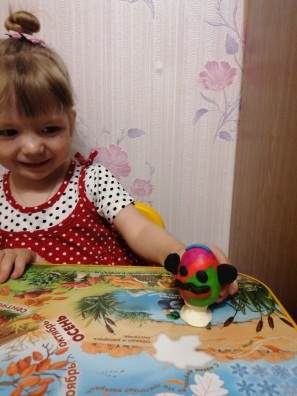 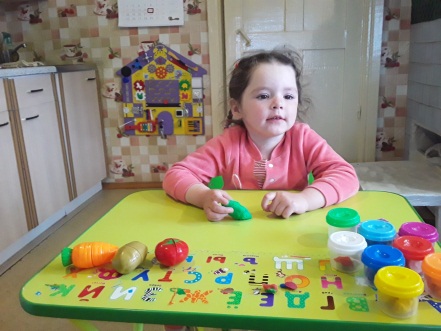 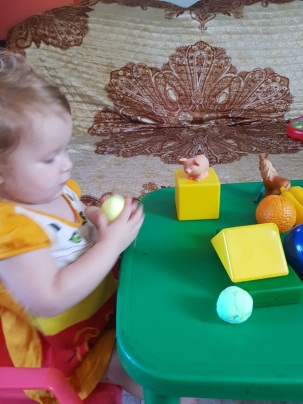 